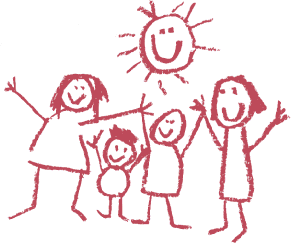 Самовольный уход ребенка из семьи.Как избежать?Вопреки общественному мнению, дети уходят не только из неблагополучных семей. Семья внешне может быть вполне благопристойной и даже обеспеченной.Чаще всего поводом уйти из дома становится игнорирование потребностей ребёнка, в основе которого лежит отсутствие взаимопонимания с родителями. В основном, уходят подростки 10-17 лет.Традиционно подростковый возраст считается трудным периодом, когда подросток, несмотря на внешнюю браваду, грубость и агрессивность, на самом деле крайне раним и беззащитен.К основным причинам  самовольного ухода подростков из дома можно отнести любопытство; стремление познать и испытать как можно больше; скуку; протест против родителей;  стремление уйти от осознания несправедливости мира, разочарований (в том числе в любви), переживания тяжелой утраты (смерти любимых людей).Непонимание причин изменений, происходящих с детьми, приводит к нашему стремлению сохранить жесткий контроль и власть над ними или «повернуть назад их развитие».Мы начинаем отвергать новые качества подростка, желаем вернуть старые, детские: послушание, ласковость и т.д. И тогда уход из дома становится для них единственной возможностью выразить свой протест.Мы совершаем ошибки не потому, что не любим своих детей, а потому, что не всегда знаем, как лучше поступить и часто не осознаем собственных побуждений.Дети бегут из дома, протестуя против невыносимых условий, которые мы им создаем, не желая считаться с мнением ребенка.Другая причина ухода ребенка от родителей - несправедливое наказание, неадекватное их проступку. Обида вскоре забывается, и подросток готов вернуться, но он боится наказания, которое непременно последует. Так круг замыкается.Ребенок бежит от наказания и боится возвращаться из-за него же, то есть, выхода у него нет, и он остается на улице, пока не попадется на преступлении или не станет жертвой преступника.Чтобы избежать ненужных конфликтов и ухода детей из дома, старайтесь соблюдать следующие правила:- Не давайте подростку чрезмерных нагрузок, когда у него не остается времени даже для того, чтобы погулять во дворе. Не забывайте - он еще ребенок.- Если кто-то жалуется на поведение вашего ребенка, не спешите сразу его наказывать, выясните мотивы его поступков.- Выбирайте наказание, адекватное проступку.- Не наказывайте ребенка из-за того, что у вас плохое настроение или «для профилактики».- Будьте внимательны и справедливы к своим детям, решайте вместе их проблемы, и тогда ваш ребенок вряд ли убежит из дома.     Когда ребенок начинает взрослеть, наша любовь к нему должна приобрести другую форму по сравнению с той, которая ему требовалась в детстве. Если маленькому ребенку необходим, прежде всего, хороший уход, обеспечение безопасности в окружающем мире, контроль, то теперь родительская любовь проявляется в принятии и поддержке его как личности, самостоятельной и индивидуальной, способной нести ответственность за свою жизнь.  Безусловно, принимайте своего ребенка.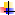   Активно слушайте его переживания, мнения.  Как можно чаще общайтесь с ним, занимайтесь, читайте, играйте, пишите друг другу письма и записки.  Не вмешивайтесь в его занятия, которые ему по плечу.  Помогайте, когда просит.  Поддерживайте и отмечайте его успехи.  Рассказывайте о своих проблемах, делитесь своими чувствами.  Разрешайте конфликты мирно.  Используйте  в  общении  фразы,   вызывающие  положительные эмоции.  Обнимайте и целуйте друг друга не менее четырех раз в день.  Уважайте его друзей.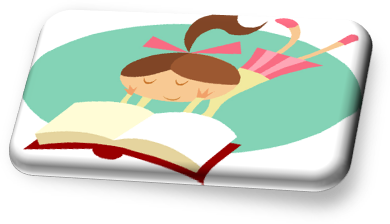 